ที่ศธ๐๕๓๐.๒๒/						คณะสิ่งแวดล้อมและทรัพยากรศาสตร์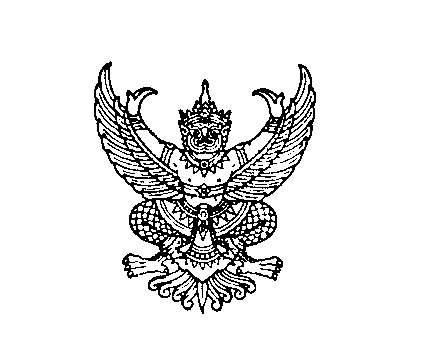 มหาวิทยาลัยมหาสารคาม							ต.ขามเรียง อ.กันทรวิชัยจ.ม.ค ๔๔๑๕๐						๑๘  พฤษภาคม  ๒๕๕๔เรื่อง  กกกกกกกกกกกกกกกกกกกกกกกกกกกกกกกกกกกกกกกกกเรียน  กกกกกกกกกกกกกกกกกกกกกกกกกกกกกกกกกกกกกกกกกกอ้างถึง  กกกกกกกกกกกกกกกกกกกกกกกกกกกกกกกกกกกกกกกกกกกกก (ถ้ามี)สิ่งที่ส่งมาด้วย  กกกกกกกกกกกกกกกกกกกกกกกกกกกกกกกกกกกกกกกกกกกกก (ถ้ามี)ภาคเหตุ กกกกกกกกกกกกกกกกกกกกกกกกกกกกกกกกกกกกกกกกกกกกกกกกกกกกกกกกกกกกกกกกกกกกกกกกกกกกกกกกกกกกกกกกกกกกกกกกกกกกกกกกกกกกกกกกกกกกกกกกกกกกกกกกกกกกกกกกกกกกกกกกกกกกกกกกกกกกกกกกกกกกกกกกกกกกกกกกกกกกกกกกกกกกกกกกกกกกกกกกกกกกกกกกกกกกกกกกกกกกกกกกกกกกกกกกกกกกกกกกกกกกกกกกกกกกกกกกกกกกกกกกกกกกกกกกกกกกกกกกกกกกกกกกกกกกกกกกกกกกกกกกกกกกกกกกกกกกกกกกกกกกกกกกกกกกกกกกกกกกกกกกกกกกกกกกกกกกกกกกกกกกกกกกกกกกกกกกกกกกกกภาคความประสงค์ กกกกกกกกกกกกกกกกกกกกกกกกกกกกกกกกกกกกกกกกกกกกกกกกกกกกกกกกกกกกกกกกกกกกกกกกกกกกกกกกกกกกกกกกกกกกกกกกกกกกกกกกกกกกกกกกกกกกกกกกกกกกกกกกกกกกกกกกกกกกกกกกกกกกกกกกกกกกกกกกกกกกกกกกกกกกกกกกกกกกกกกกกกกกกกกกกกกกกกกกกกกกกกกกกกกกกกกกกกกกกกกกกกกกกกกกกกกกกกกกกกกกกกกกกกกกกกกกกกกกกกกกกกกกกกกกกกกกกกกกกกกกกกกกกกกกกกกกกกกกกกกกกกกกกกกกกกกกกกกกกกกกกกกกกกกกกกกกกกกกกกกกกกกกกกกกกกกกกกกกกกกกกกกกกกกกกกกกกภาคสรุป กกกกกกกกกกกกกกกกกกกกกกกกกกกกกกกกกกกกกกกกกกกกกกกกกกกกกกกกกกกกกกกกกกกกกกกกกกกกกกกกกกกกกกกกกกกกขอแสดงความนับถือ(................คณบดี..................)คณบดีคณะสิ่งแวดล้อมและทรัพยากรศาสตร์สำนักงานเลขานุการคณะสิ่งแวดล้อมและทรัพยากรศาสตร์โทร.๐ ๔๓๗๕ ๔๔๓๕โทรสาร๐ ๔๓๗๕๔๔๓๕